Силиконовый гель Medgel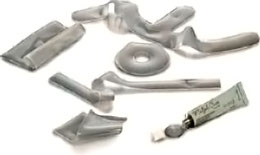 Бренд:SilimedСтрана-производитель:БразилияПолное описаниеДля коррекции и для предотвращения образовании келоидных рубцов. Нестерилен. Поставляется в пакетах 10х10, 10х30 и 10х5 см, а также в тюбиках. Поставлется нестерильным.Кат. № 1240-xxx